DIA MUNDIAL DO LIONS CLUBE - 10 DE OUTUBRO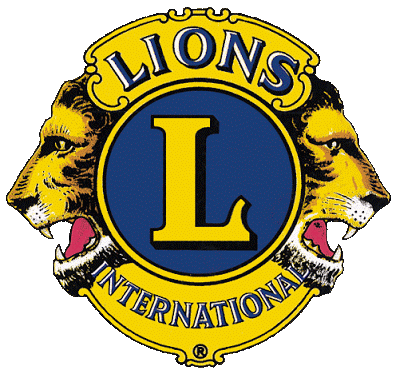 Uma pequena, mas importante partícula da história do LIONS INTERNATIONAL, começou com a reunião de Clubes Independentes, em 07 de junho de 1917 e continuou com a primeira Convenção realizada de 08 a 10 de outubro de 1917, com a fundação Oficial do Lions International, gravada em nossa memória com a oficialização de 10 de outubro de 1917, como sua data. O LIONS foi crescendo e disseminando-se através do mundo, até que, e somente, chegou ao Brasil quase 36 anos depois, ou seja; em 16 de abril de 1952 com a fundação do primeiro Clube de Lions brasileiro, privilegiando a cidade do Rio de Janeiro, graças ao CL Armando Fajardo, fundador do Lions Nacional, e que veio a merecer os títulos de “Leão nº 1 do Brasil” e “Patrono do Leonismo Brasileiro”. Seguiu-se a expansão brasileira com a fundação, no mesmo ano de 1952, em São Paulo, no dia 23 de julho, do Lions Paulista e no ano seguinte, 1953, no dia 21 de março, Salvador foi agraciada como Sede do terceiro Clube de Lions brasileiro. Aliás, Salvador abrigou, de 28 a 30 de maio de 1954, a realização da primeira Convenção Nacional , repito NACIONAL, de Lions Clubes, quando o Brasil já contava com a significativa existência de 20 (vinte)* Clubes. O Lions não mais parou de crescer no mundo e, particularmente, no Brasil, seu crescimento, ininterrupto, gerou a provocação do desmembramento do Distrito Múltiplo “L”, denominação que caracteriza o LIONS INTERNATIONAL em nosso País, de maneira que hoje existe, praticamente, considerável número de Distritos, mas mantendo inabalável a união leonística Nacional e Internacional, destacando que o primeiro presidente brasileiro do LIONS INTERNACIONAL, no AL 1976-1977, foi o CL João Fernando Sobral, membro do Lions Clube de São Paulo Belém. Nosso Código de Ética e nossos Objetivos de Lions continuam imutáveis desde a sua aprovação em 1918, e registramos que o nome oficial da nossa Organização Leonística é THE INTERNATIONAL ASSOCIATION OF LIONS CLUBS, que se traduz para o Português por: ASSOCIAÇÃO INTERNACIONAL DE LIONS CLUBES, que constitui uma sociedade civil, sem fins lucrativos, de duração indeterminada, com sede no município que lhe empresta o nome, filiada à Associação Internacional de Lions Clubes, a cujos Estatuto, Regulamentos, Regimentos, Instruções e Recomendações se subordinará, assim como às decisões e recomendações nascidas nas Convenções Internacionais, Nacionais e Distritais dos Lions Clubes e demais órgãos credenciados pela International Association Of Lions Clubs, cuja história nos honra, sobre maneira.